Robotics is a place where I can go and have fun while learning new things. I have learned many things while in this team. For example, I have learned that the robots need to be symmetrical and that there needs to be at least two contact points in order to have a sturdy robot. Doing so has further deepened my knowledge about robotics. Vex robotics has inspired me to do things I have never tried before, like building a robot. I have never built a robot before and it was pretty fun. Vex robotics is actually pretty fun, in the beginning I thought that it may not be that fun but with my friends in there I got comfortable and it turned out to actually be fun. I got to meet new people that I never knew before and become more acquainted with the friends that were in there. So all in all joining the robotics team in Evanston High School was a great idea and I had fun learning new things.Essay submitted by:Shilo AndersonEvanston High Schoolainakea12@gmail.com307-677-5410Coach NameStewart Parry307-677-2377sparry@uinta1.com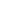 